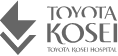 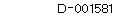 連携医→豊田厚生病院連携医→豊田厚生病院【地域医療連携パス経過報告書】【地域医療連携パス経過報告書】【地域医療連携パス経過報告書】【地域医療連携パス経過報告書】【地域医療連携パス経過報告書】【地域医療連携パス経過報告書】【地域医療連携パス経過報告書】　　　　年　　　　月　　　　日　　　　年　　　　月　　　　日　　　　年　　　　月　　　　日JA愛知厚生連　豊田厚生病院JA愛知厚生連　豊田厚生病院JA愛知厚生連　豊田厚生病院JA愛知厚生連　豊田厚生病院脳神経内科脳神経内科　@REQUESTNAME　医師宛　@REQUESTNAME　医師宛脳卒中二次予防地域医療連携パスの患者さんについてご報告致します脳卒中二次予防地域医療連携パスの患者さんについてご報告致します脳卒中二次予防地域医療連携パスの患者さんについてご報告致します脳卒中二次予防地域医療連携パスの患者さんについてご報告致します脳卒中二次予防地域医療連携パスの患者さんについてご報告致します脳卒中二次予防地域医療連携パスの患者さんについてご報告致します脳卒中二次予防地域医療連携パスの患者さんについてご報告致します患者氏名患者氏名患者ID@PATIENTID@PATIENTNAME@PATIENTNAME@PATIENTNAME@PATIENTSEXN@PATIENTBIRTH2報告内容報告内容１.症状□症状安定しており、治療継続・経過観察中症状安定しており、治療継続・経過観察中症状安定しており、治療継続・経過観察中□ADL低下のため通所・訪問リハビリ、通院リハビリ継続中ADL低下のため通所・訪問リハビリ、通院リハビリ継続中ADL低下のため通所・訪問リハビリ、通院リハビリ継続中ADL低下のため通所・訪問リハビリ、通院リハビリ継続中□脳卒中再発が疑われたため、救急外来、または脳神経内科専門医受診を指示脳卒中再発が疑われたため、救急外来、または脳神経内科専門医受診を指示脳卒中再発が疑われたため、救急外来、または脳神経内科専門医受診を指示脳卒中再発が疑われたため、救急外来、または脳神経内科専門医受診を指示２.内服□あり□アスピリン（バイアスピリン、キャブピリン、タケルダ、コンプラビンなど）アスピリン（バイアスピリン、キャブピリン、タケルダ、コンプラビンなど）アスピリン（バイアスピリン、キャブピリン、タケルダ、コンプラビンなど）□クロピドグレル（プラビックス、コンプラビンなど）クロピドグレル（プラビックス、コンプラビンなど）クロピドグレル（プラビックス、コンプラビンなど）□シロスタゾール（プレタール、ホルタゾールなど）シロスタゾール（プレタール、ホルタゾールなど）シロスタゾール（プレタール、ホルタゾールなど）□DOAC（リクシアナ、エリキュース、イグザレルト、プラザキサ）DOAC（リクシアナ、エリキュース、イグザレルト、プラザキサ）DOAC（リクシアナ、エリキュース、イグザレルト、プラザキサ）□ワーファリン□プラスグレル（エフィエント）□なし３.検査□あり血圧（　　　/　　　mmHg）　HbA1c( 　    %）　LDL（　　　　mg/dl）血圧（　　　/　　　mmHg）　HbA1c( 　    %）　LDL（　　　　mg/dl）血圧（　　　/　　　mmHg）　HbA1c( 　    %）　LDL（　　　　mg/dl）□なし　４.その他   （自由記載　４.その他   （自由記載　４.その他   （自由記載　４.その他   （自由記載　４.その他   （自由記載　４.その他   （自由記載　４.その他   （自由記載　４.その他   （自由記載　４.その他   （自由記載　４.その他   （自由記載　４.その他   （自由記載　４.その他   （自由記載　４.その他   （自由記載　４.その他   （自由記載　４.その他   （自由記載　４.その他   （自由記載　４.その他   （自由記載　４.その他   （自由記載医療機関名医療機関名医　師　名医　師　名TELJA愛知厚生連　豊田厚生病院　地域医療連携課JA愛知厚生連　豊田厚生病院　地域医療連携課JA愛知厚生連　豊田厚生病院　地域医療連携課JA愛知厚生連　豊田厚生病院　地域医療連携課JA愛知厚生連　豊田厚生病院　地域医療連携課[受付時間]　月～金　9：00～19：00[受付時間]　月～金　9：00～19：00[TEL]　0565-43-5077[FAX]　0565-43-5030[FAX]　0565-43-5030※本紙を当院へFAXをお願い致します。※本紙を当院へFAXをお願い致します。※本紙を当院へFAXをお願い致します。※本紙を当院へFAXをお願い致します。※本紙を当院へFAXをお願い致します。※本紙を当院へFAXをお願い致します。※本紙を当院へFAXをお願い致します。